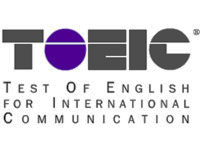 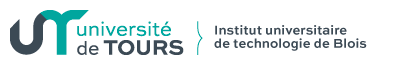 Bulletin d’inscription(à déposer à votre secrétariat avant le 15/01/2021 dernier délai)NOM :	Prénom :  Formation (entourez) :   MMI    R&T   SGM   MP    UX2i   QSSI    MV   2iM   GPI   DROIT   Dept. Sciencesn° de téléphone :	adresse mail :Session le 11 février 2021 à 08h30 Les numéros des salles seront communiqués ultérieurement par voie d’affichage aux secrétariats.Conditions d’examen1)  Vous devez être muni(e) d’une pièce d’identité valide (passeport, carte d’identité nationale…)2)  Il vous faut 2 crayons à papier plus une gomme.3)  Présentez-vous 15 minutes avant l’épreuve.4)  Tout matériel électronique est strictement interdit sous peine d’exclusion du test. J’ai pris connaissance des conditions de l’examen.DateSignatureVotre bulletin d’inscription doit être accompagné d’un chèque de 25,50€à l’ordre de l’Agent Comptable de l’Université. (Notez votre nom au crayon au dos du chèque)